视频格式转换简要操作说明1.打开软件，选择MP4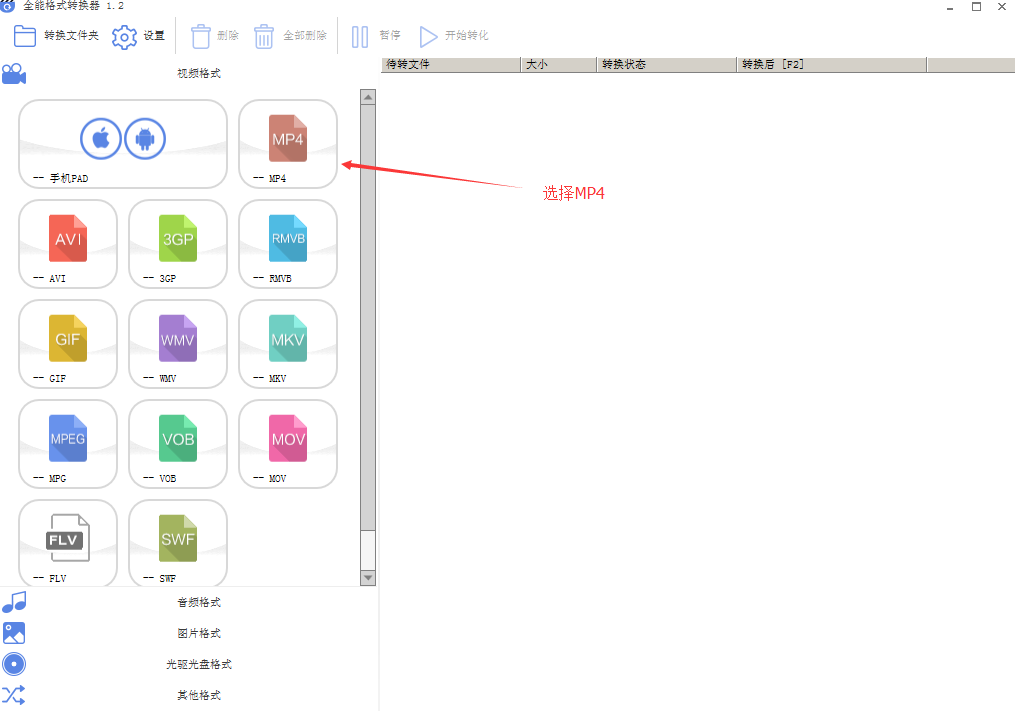 2.【添加文件】，选择要进行视频转码的视频文件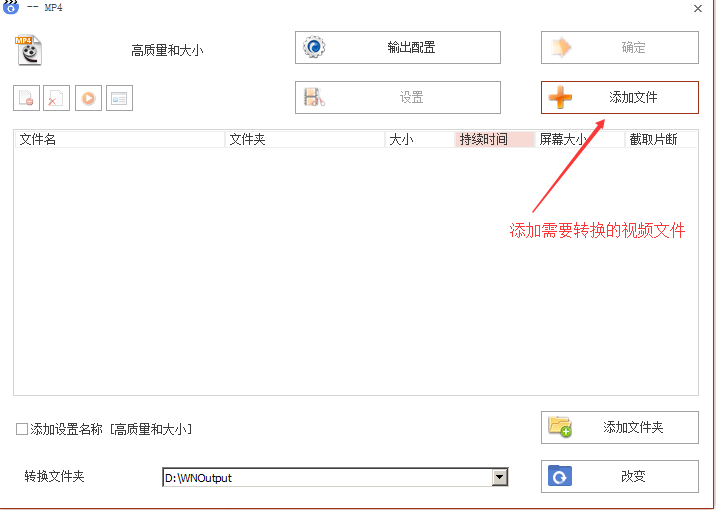 3.设置【输出配置】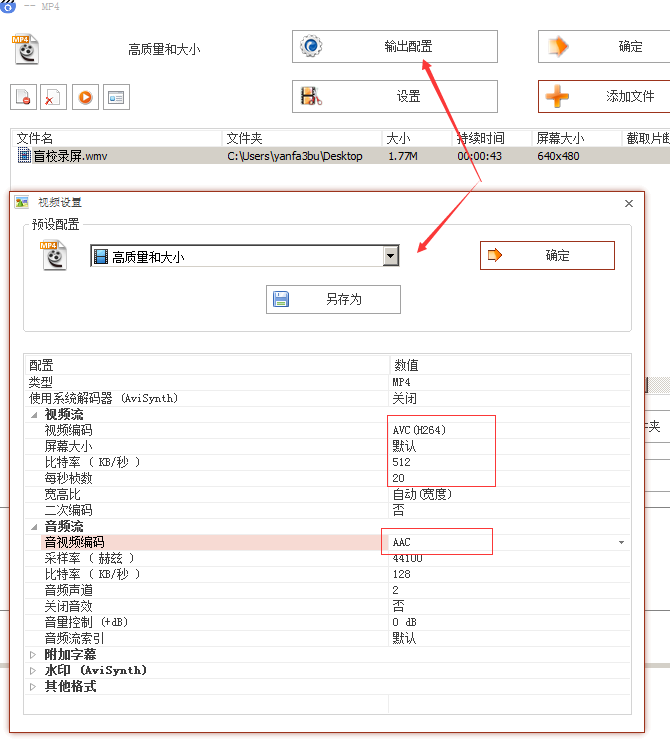 点击【确定】，返回上一窗口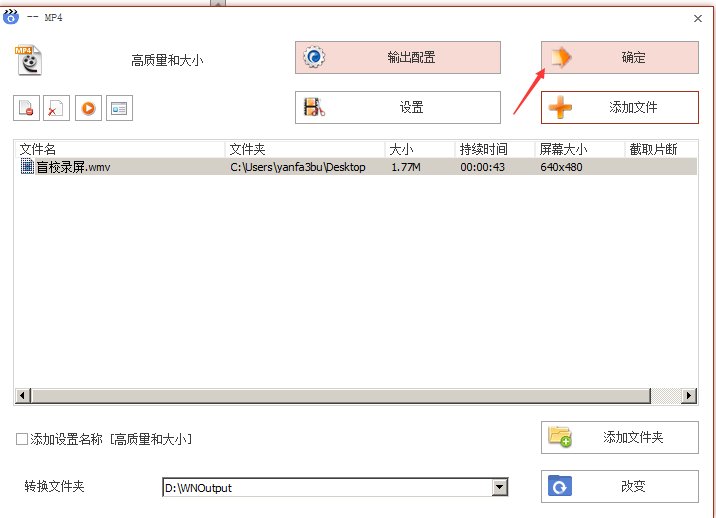 点击【确定】返回主界面。4.点击【开始转化】，转换结束后将转换好的文件上传到课程中心即可。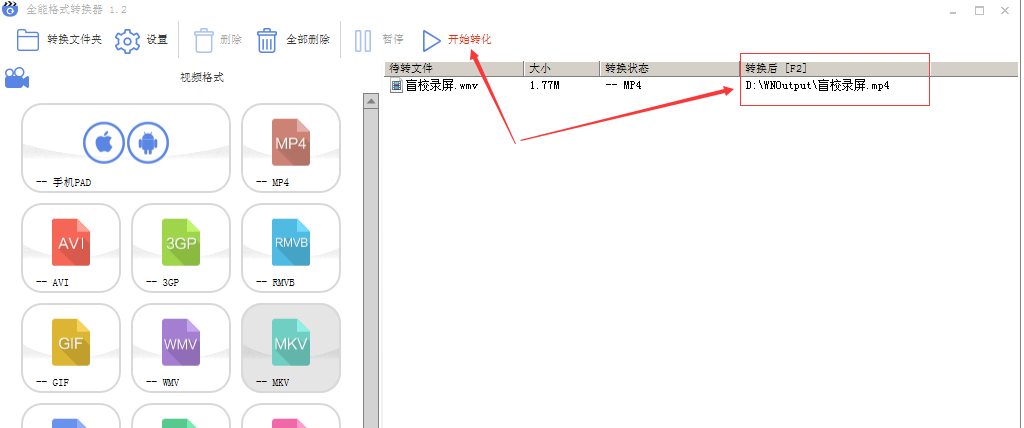 -----------------------------其他------------------------------视频清晰度说明：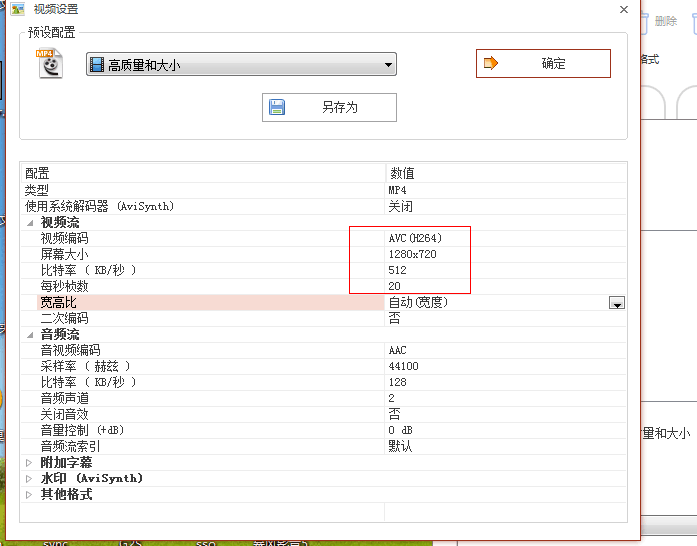 转码格式高清晰度标准：视频流设置：1.视频编码 avc(h264)2.屏幕大小：1280*720 （PC端建议）3.比特率：512 或更高，最多不要超过1M。一般都满足了4.每秒帧数：大多数教学视频，场景变化不大，所以20帧够了。音频流设置：音频流编码：AAC采用率：44100比特率：128